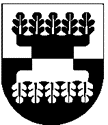 ŠILALĖS RAJONO SAVIVALDYBĖSTARYBASPRENDIMASDĖL ŠILALĖS RAJONO SAVIVALDYBĖS SMULKIOJO IR VIDUTINIO VERSLO PLĖTROS PROGRAMOS APRAŠO, ŠILALĖS RAJONO SAVIVALDYBĖS SMULKIOJO IR VIDUTINIO VERSLO PLĖTROS PROGRAMOS VERTINIMO KOMISIJOS SUDARYMO IR JOS NUOSTATŲ PATVIRTINIMO2023 m. liepos 27 d. Nr. T1-183ŠilalėVadovaudamasi Lietuvos Respublikos vietos savivaldos įstatymo 6 straipsnio 38 punktu, 15 straipsnio 2 dalies 4 punktu, Šilalės rajono savivaldybės taryba n u s p r e n d ž i a:1. Patvirtinti Šilalės rajono savivaldybės Smulkiojo ir vidutinio verslo plėtros programos aprašą (pridedama). 2. Patvirtinti Šilalės rajono savivaldybės Smulkiojo ir vidutinio verslo plėtros programos vertinimo komisijos nuostatus (pridedama). 3. Sudaryti Šilalės rajono savivaldybės Smulkiojo ir vidutinio verslo plėtros programos vertinimo komisiją 2023–2027 m. kadencijos laikotarpiui:3.1. Ignas Gužauskis – Šilalės rajono savivaldybės (toliau – Savivaldybė) vicemeras (Komisijos pirmininkas);3.2. Dainius Bergelis – Savivaldybės tarybos narys;3.3. Egidijus Gečas – Savivaldybės tarybos narys;3.4. Vaida Pundinienė – Savivaldybės administracijos Investicijų ir statybos skyriaus vyriausioji specialistė;3.5. Rimantas Rimkus – Savivaldybės tarybos narys.4. Pripažinti netekusiu galios Šilalės rajono savivaldybės tarybos 2021 m. gruodžio 10 d. sprendimą Nr. T1-272 „Dėl Šilalės rajono savivaldybės Smulkiojo ir vidutinio verslo plėtros programos aprašo, Šilalės rajono savivaldybės smulkiojo ir vidutinio verslo plėtros programos vertinimo komisijos sudarymo ir jos nuostatų patvirtinimo“ su visais pakeitimais ir papildymais. 5. Paskelbti informaciją apie šį sprendimą vietinėje spaudoje, o visą sprendimą – Šilalės rajono savivaldybės interneto svetainėje www.silale.lt ir Teisės aktų registre.Savivaldybės meras									Tadas Bartkus